PRACOVNÍ LISTObratlovciJméno:						Datum:Spolupracoval:					Třída:Vypracování: Úkoly:	1. Poznávání a určování tříd obratlovců2. Procvičování poznávání a určování obratlovců3. Charakteristika hlavních znaků tříd obratlovců4. Porovnávání kostry ptáka a savceÚkol č. 1: Poznávání a určování tříd obratlovcůPostup: Postupně napište k vyobrazeným jedincům, do které třídy patří.(1)(2)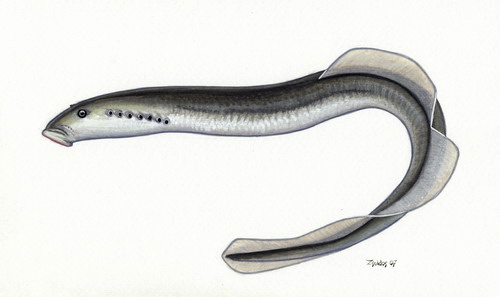 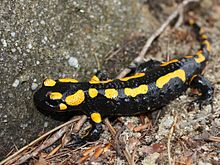 (3)(4)(5) (6)(7)(8)(9)(10)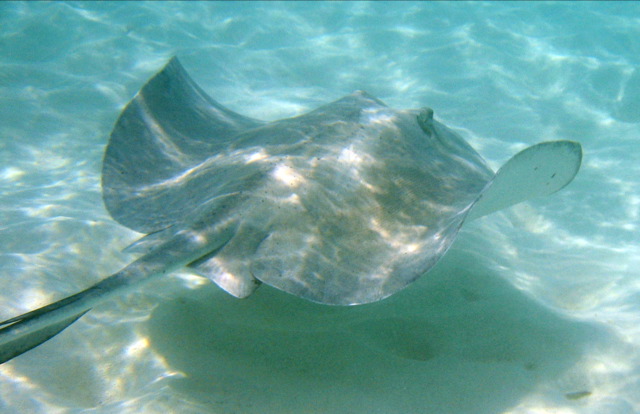 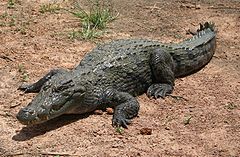 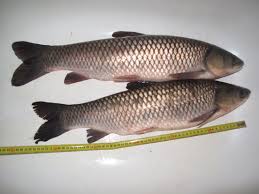 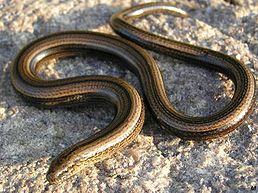 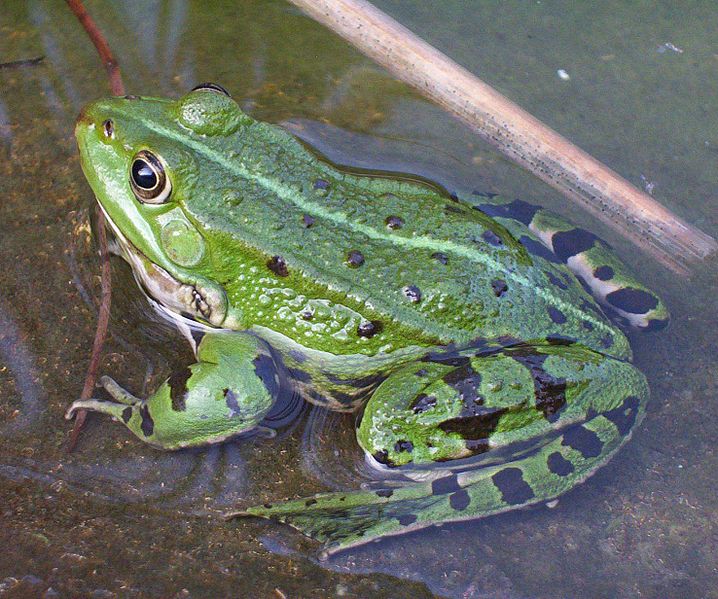 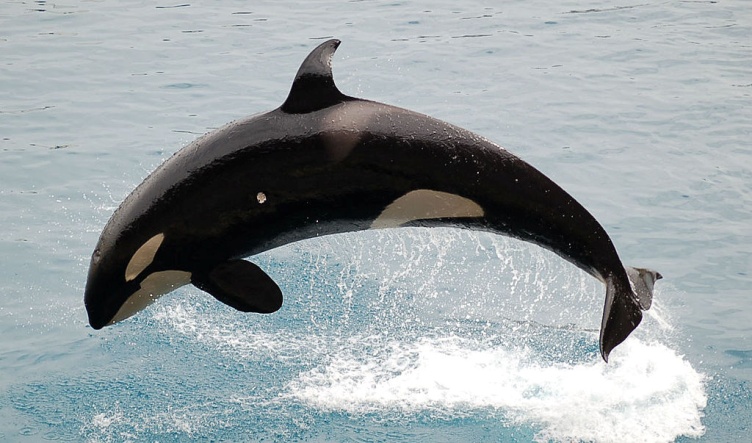 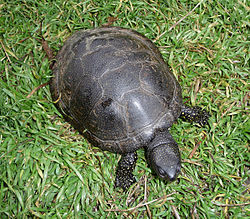 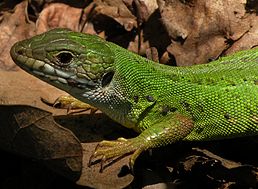 Vypracování:Závěr: Shrňte poznatky, které jste získali v tomto úkolu laboratorní práce.Úkol č. 2: Procvičování poznávání a určování obratlovcůPostup:Napište rodové a druhové jméno tohoto obratlovce (viz. úkol č. 1).Vypracování:Závěr:Shrňte poznatky, které jste získali v tomto úkolu laboratorní práce.Úkol č. 3: Charakteristika hlavních znaků některých tříd obratlovcůPostup: Zařaďte uvedeného živočicha do třídy a charakterizujte hlavní znaky této třídy.Vypracování:Závěr: Shrňte poznatky, které jste získali v tomto úkolu laboratorní práce.Úkol č. 4: Porovnávání kostry ptáka a savce(11)(12)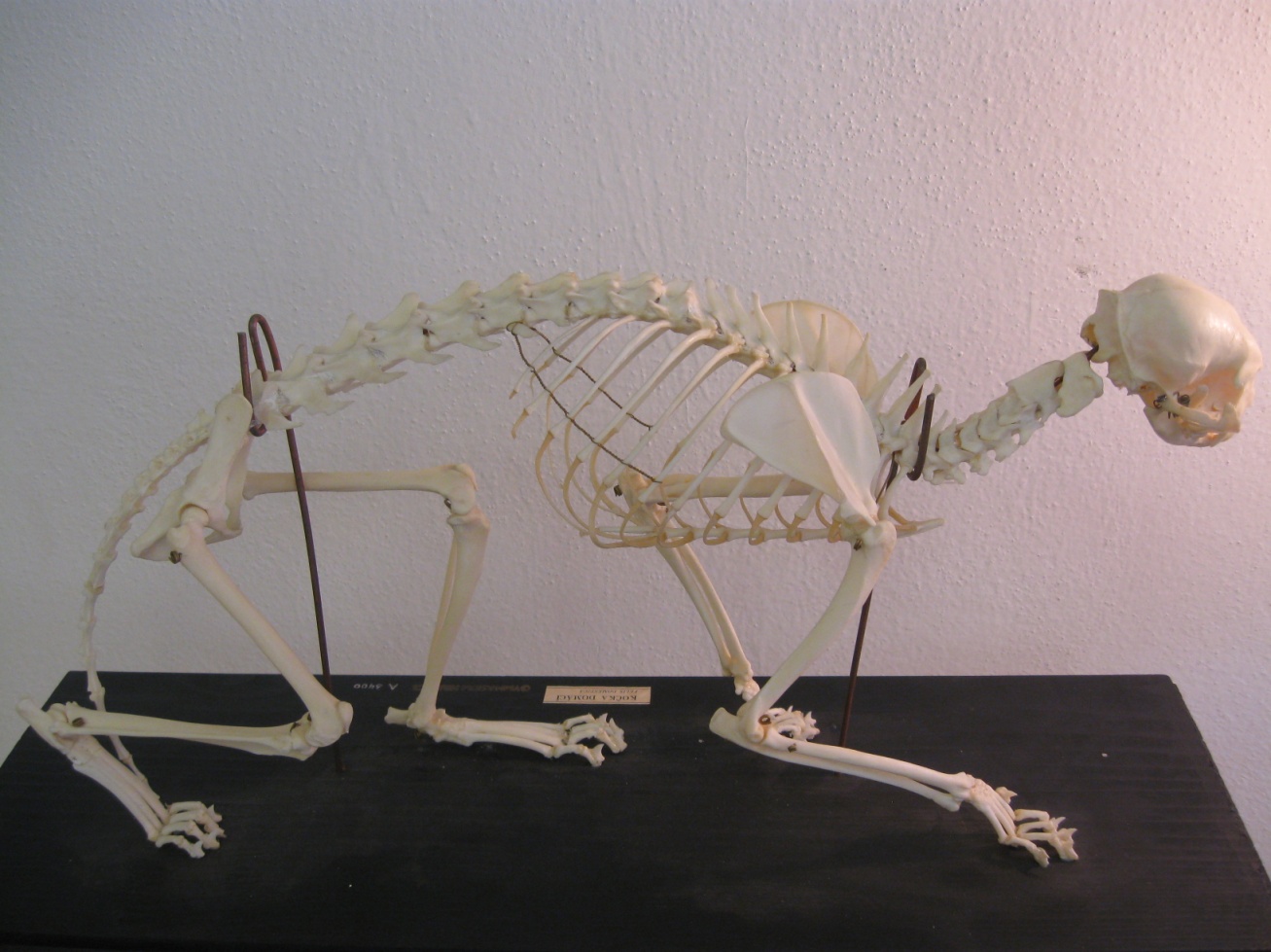 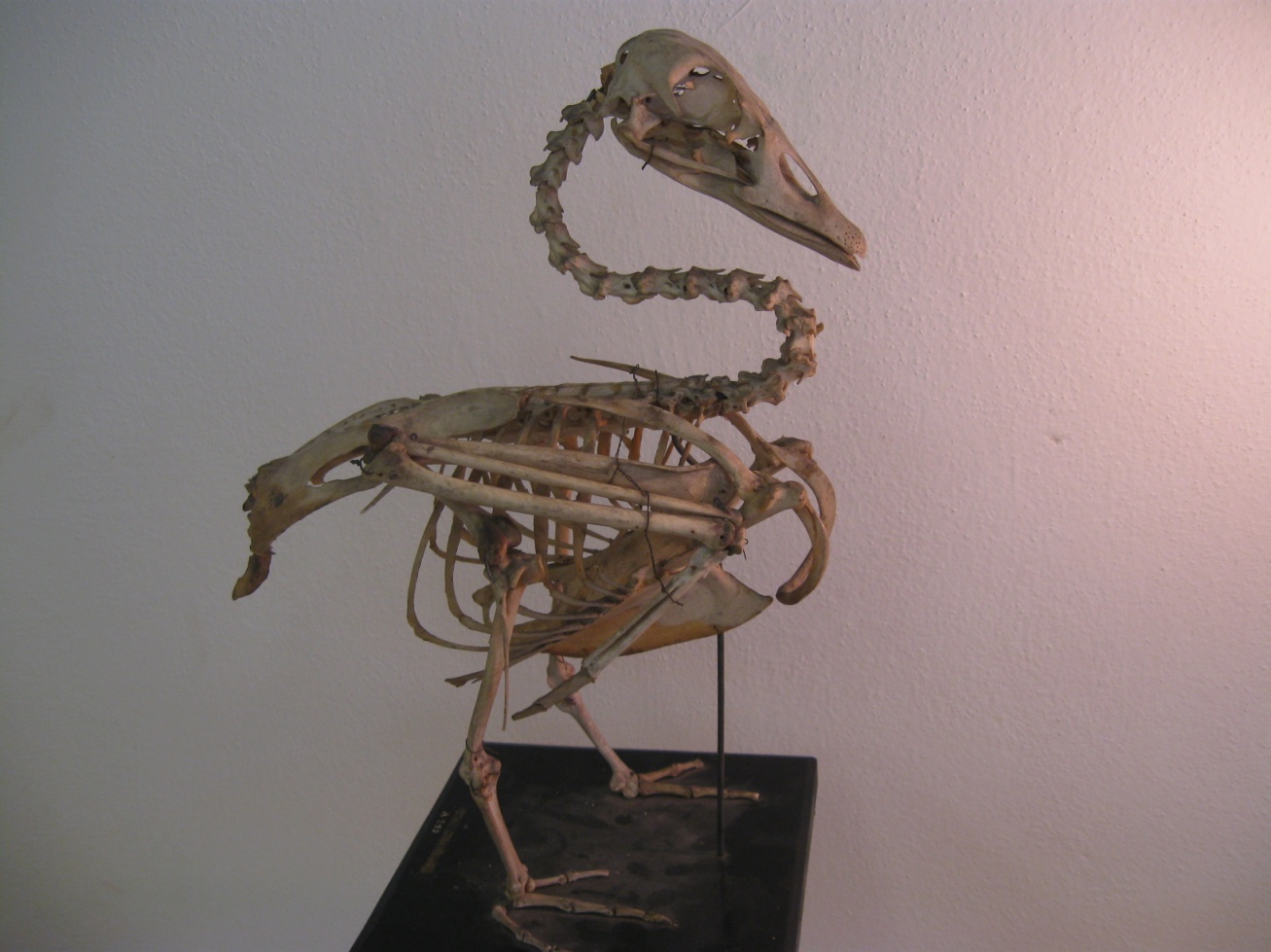 Postup: a)Na kostrách ptáka a savce najděte hlavní rozdíly, kterými se od sebe zásadně liší.Vypracování:Postup: b)Na kostře ptáka najděte minimálně 5 znaků, kterými se přizpůsobil k letu.Vypracování:Závěr: Shrňte poznatky, které jste získali v tomto úkolu laboratorní práce.Zdroje:Jelínek, Jan a Zicháček, Vladimír. Biologie pro gymnázia (teoretická a praktická část). Olomouc : Nakladatelství Olomouc, 2005. ISBN 80-7182-177-2.Novotný, Ivan a Hruška, Michal. Biologie člověka pro gymnázia. Praha : FORTUNA, 1995. ISBN 80-7168-234-9.Kislinger, František a Laníková, Jana a kol. Biologie III. (Základy biologie člověka). Klatovy: Gymnázium v Klatovech, 1994.Zdroje obrázky:1. Márton, Zsoldos. Eudontomyzon danfordi Tiszai ingola: Wikipedia. Web Wikipedia. [Online] Wikimedia Foundation Inc., 31. Prosinec 2006. [Citace: 5. Duben 2014.] http://sk.wikipedia.org.2. Filip, Martin a Procházková, Tereza. Mlok: Wikipedia. Web Wikipedia. [Online] wikimedia Foundation Inc., 29. Březen 2009. [Citace: 5. Duben 2014.] http://cs.wikipedia.org.3. FlickrLinck. Stingray underwater: Wikipedie. Web Wikipedie. [Online] Wikimedia Foundation Inc., 30. Březen 2004. [Citace: 5. Duben 2014.] http://cs.wikipedia.org.4. Schmidt, Marco. Bazoule sacred crocodiles MS 6709cropped: Wikipedia. Web Wikipedia. [Online] Wikimedia Foundation Inc., 2007. [Citace: 5. Duben 2014.] http://pl.wikipedia.org.5. Dezidor. File:2x amur bílý: Wikimedia commons. Web Wikimedia commons. [Online] Wikimedia Foundation Inc., 2010. [Citace: 5. Duben 2014.] http://commons.wikimedia.org.6. Svdmolen. File:Anguidae: WIkimedia commons. Web Wikimedia commons. [Online] Wikimedia Foundation Inc., 5. Prosinec 2004. [Citace: 5. Duben 2014.] http://commons.wikimedia.org.7. Tregobl. Slika:Teichfrosch: Wikipedia. Web Wikipedia. [Online] Wikimedia Foundation Inc., 31. Červenec 2005. [Citace: 5. Duben 2014.] http://sl.wikipedia.org.8. Mlewan. File:JumpingOrca: Wikipedia. Web Wikipedia. [Online] Wikimedia Foundation Inc., 27. Červen 2006. [Citace: 5. Duben 2014.] http://commons.wikimedia.org.9. Chernilevsky, George. Emys orbicularis 2009 G1: Wikipedia. Web Wikipedia. [Online] Wikimedia Foundation Inc., 6. Prosinec 2009. [Citace: 5. Duben 2014.] http://cs.wikipedia.org.10. kimmel, B. Lizard on leaf cutted: Wikipedia. Web Wikipedia. [Online] Wikimedia Foundation Inc., 12. Červenec 2010. [Citace: 5. Duben 2014.] http://cs.wikipedia.org.11, 12 vlastní tvorbaNázev pracovního listuObratlovciČíslo pracovního listuSP- A04-PL06-PPProjektSvět práce v každodenním životěČíslo projektuCZ.1.07/1.1.26/02.0007AktivitaBiologie pod mikroskopemPředmětBiologieTřída4. ročníky G/4 a G/6ŠkolaGymnázium, Hranice, Zborovská 293Zborovská 293, 753 11 HraniceAutorIng. Pavla PlškováAnotaceObratlovciObrázekTřída12345678910ObrázekRodové jménoDruhové jméno12345678910mihule mořskáTřída:Hlavní znaky třídy:Hlavní znaky třídy:máčka skvrnitáTřída:Hlavní znaky třídy:Hlavní znaky třídy:živorodka komáříTřída:Hlavní znaky třídy:Hlavní znaky třídy:axolotl mexickýTřída:Hlavní znaky třídy:Hlavní znaky třídy:hatérie novozélandskáTřída:Hlavní znaky třídy:Hlavní znaky třídy:kapustňák širokonosýTřída:Hlavní znaky třídy:Hlavní znaky třídy:Kostra ptákaKostra savce12345